  Уверенно шагай – правильно выбирай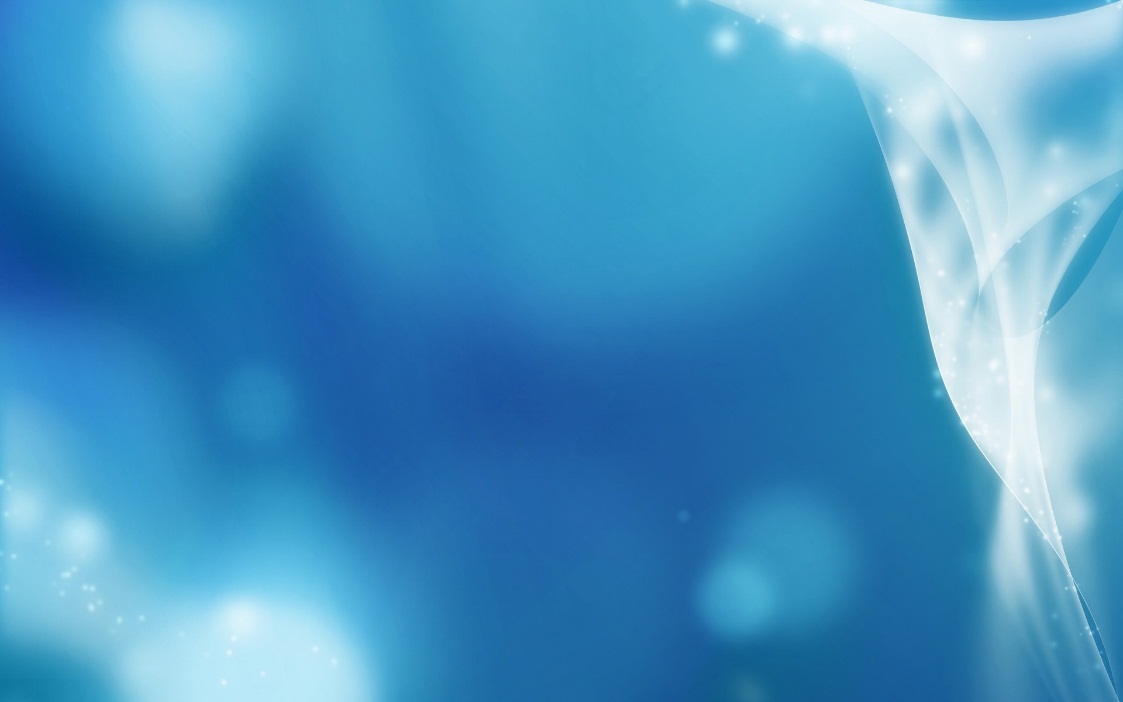 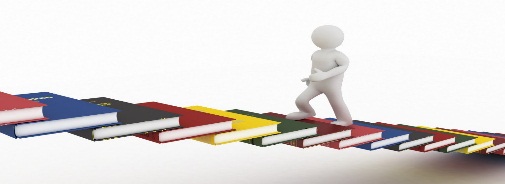 Шаг 1. 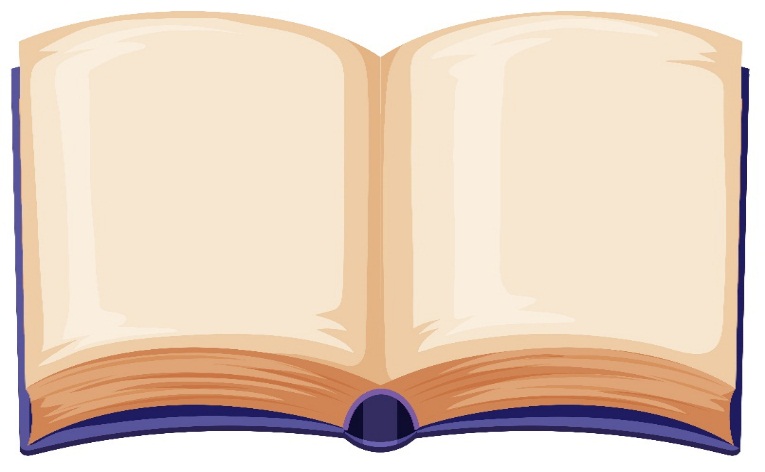 Шаг 2Шаг 3. Шаг 4. Шаг 5. Навыки, которые нужно развивать уже сейчасУчите физику и химиюДаже если вам кажется, что эти предметы вам точно вам не пригодятся, не забрасывайте их. Точные науки учат думать, анализировать, выявлять закономерности, развивают системное мышление.Изучайте английский языкЭто расширит ваши карьерные перспективы. Сейчас хорошо развиты международные связи, на российском рынке работают иностранные компании, куда берут только с достаточным знанием языка.Развивайте креативность и воображениеНестандартное мышление – это навык, который можно прокачать так же, как и любой другой, если постоянно тренироваться.Учитесь красиво говоритьЕсли вы хотите сделать карьеру и занимать руководящую должность, вам обязательно понадобятся навыки общения с людьми и умение говорить публично.Начинайте работать как можно раньшеПодработки в школьном возрасте не только развивают коммуникативные навыки, но и дают возможность получить представление о разных профессиях. Даже если вы просто раздаёте рекламу, вы бываете в офисе компании и получаете возможность наблюдать за реальной трудовой деятельностью. Вас может заинтересовать какая-то конкретная специальность. Или наоборот, вы поймёте, что это не ваше.! Полезные советыКаждый день перед началом занятий делайте разминку для мозга – возьмите любой предмет и придумайте сто способов его применения. Например, канцелярская скрепка, как можно её использовать? Как скрепку, как вешалку, как острый предмет. Первые 10 идей приходят легко, а потом возникает ощущение, что больше придумать уже невозможно. Не останавливайтесь и ищите новые варианты, как раз в этот момент и начинает развиваться воображение.Делайте упор на компетенции, на практику, на опыт работы, пробуйте себя в разных сферах, где можно получить коммуникативные навыки, от этого зависит профессиональная реализация и заработок. Те, кто начал работать ещё школьником или студентом, после окончания вуза уже могут претендовать на позицию руководителя отдела. Это даёт огромное преимущество по сравнению с ровесниками, которые выходят из вуза вообще без опыта работы.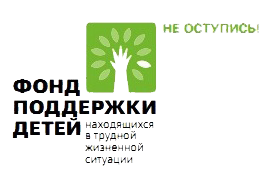 МКУ «Центр социальной помощи семье и детям» Беловского городского округа.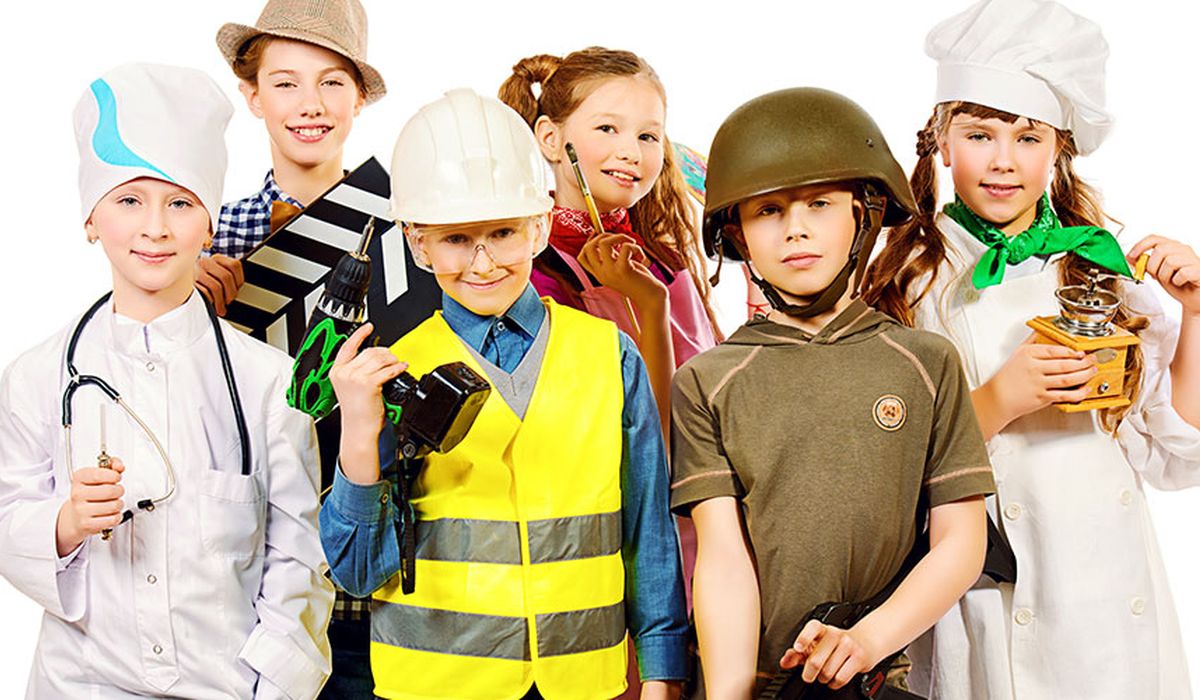 Советы подросткам в выборе профессии